załącznik nr 1REGULAMIN WYCIECZEKSzkoła Podstawowa nr 114 im. J. Cierniaka w WarszawieKARTA WYCIECZKINazwa i adres przedszkola/szkoły/placówki: ………………………………………………………………………..Cel wycieczki: …………………………………………………………………………………………………………………………Nazwa kraju/miasta/Trasa wycieczki:……………………………………….……………………………………………Termin: …………………………….…………………………………………………………………………………………………….Numer telefonu kierownika wycieczki: ………………………………………………………………………………….Liczba uczniów: ………………, w tym uczniów niepełnosprawnych: ……………………..Klasa: …………Liczba opiekunów wycieczki: ………Środek transportu: …………PROGRAM WYCIECZKIOŚWIADCZENIEZobowiązuję się do przestrzegania przepisów dotyczących bezpieczeństwa w czasie wycieczki. Harmonogram wycieczki i zgody rodziców znajdują się w teczce wychowawcy.       Kierownik wycieczki                                                                                      Opiekunowie wycieczki………………………………………………..                                                               ……………………………………………………     imię, nazwisko oraz podpis                                                                                       imiona, nazwiska oraz podpisyZatwierdzam…………………………………………………………………………………..data i podpis dyrektora przedszkola/szkoły/placówki)załącznik nr 2REGULAMIN  UCZESTNIKASzkoła Podstawowa nr 114 im. J. Cierniaka w WarszawieREGULAMIN WYCIECZKI - ZASADY OGÓLNEZachowanie ucznia/ uczennicy w miejscach publicznych daje świadectwo o jego kulturze, może mieć również wpływ na bezpieczeństwo innych osób. Dlatego każdy uczestnik wycieczki zobowiązany jest:zachowywać się w sposób zdyscyplinowany i kulturalny;stosować się do poleceń, zakazów i nakazów wydawanych przez opiekunów lub przewodników;nie oddalać się od grupy bez uprzedniego zgłoszenia opiekunowi i uzyskania od niego odpowiedniego zezwolenia;przestrzegać przepisów ruchu drogowego i zachowywać ostrożność na ulicach i w miejscach, w których może grozić jakiekolwiek niebezpieczeństwo;kulturalnie odnosić się do opiekunów, kolegów i innych osób;traktować z należytym respektem obiekty zabytkowe i eksponaty muzealne;nie śmiecić, nie niszczyć zieleni, nie płoszyć zwierząt;dbać o dobre imię własne i szkoły;wszystkie zagrożenia mające wpływ na bezpieczeństwo uczestników zgłaszać opiekunom;w miejscach noclegowych postępować zgodnie z obowiązującym tam regulaminem;przestrzegać godzin ciszy nocnej.Za sporządzone zniszczenie lub uszkodzenie sprzętu uczestnik ponosi koszty.Za nieprzestrzeganie regulaminu uczeń może być ukarany zgodnie z przepisami Statutu Szkoły.Przed wyjazdem uczestnik zobowiązany jest do zapoznania się z Regulaminem organizowania wycieczek szkolnych, gdzie znajdują się szczegółowe zasady obowiązujące podczas wycieczek szkolnych.załącznik nr 3REGULAMIN WYCIECZEKSzkoła Podstawowa nr 114 im. J. Cierniaka w WarszawieLISTA NR……UCZESTNICY WYCIECZKI                                                                                                                                         Razem osób……….., w tym płci męskiej….., żeńskiej……..……………………………………………………………..                 (kierownik wycieczki)                ……………………………………………………………….                             …………………………………………………………………..                               (data)                                                                  (dyrektor szkoły/przedszkola/placówkizałącznik nr 4REGULAMIN WYCIECZEKSzkoła Podstawowa nr 114 im. J. Cierniaka w WarszawieZGODA – OŚWIADCZENIE RODZICÓW/ OPIEKUNÓWJa niżej podpisany (a) wyrażam zgodę na wyjazd mojego syna/córki:……………………………………………………………………………………………………………(imię i nazwisko)ucznia/uczennicy  klasy ………… na wycieczkę do ……………………………………… w dn. …………20…… r.Zobowiązuję się do pokrycia pełnych kosztów wyjazdu w kwocie: ……………………………….zł.Zobowiązuję się do zapewnienia bezpieczeństwa dziecku w drodze pomiędzy szkołą, a domem po rozwiązaniu wycieczki.Biorę odpowiedzialność finansową za szkody materialne wynikające z nieprzestrzegania regulaminu wycieczki spowodowane przez moje dziecko.Jednocześnie oświadczam, że stan zdrowia mojego dziecka pozwala na uczestniczenie w tej wycieczce. Informacje o dziecku: syn / córka dobrze / źle znosi jazdę autokarem*Powrót do domu:Po zakończeniu wycieczki:Syn/córka wraca samodzielnie/ będzie odebrane z miejsca zbiórki przez rodzica/opiekuna prawnegoinne ważne uwagi dotyczące zdrowia dziecka ( alergie, zażywane leki, uczulenia pokarmowe, itp.)…………………………………………………………………………………………………………………………………………………………..W przypadku choroby lokomocyjnej zobowiązuję się zaopatrzyć dziecko w środki umożliwiające jazdę autokarem.Wyrażam zgodę na podejmowanie decyzji związanych z leczeniem lub hospitalizowaniem dziecka w przypadku zagrożenia zdrowia bądź życia mojego dziecka przez kierownika lub opiekuna w czasie trwania wycieczki.Zapoznałem się z treścią regulaminu wycieczki szkolnej i zobowiązuję się do jego przestrzegania.……………………………………………………………                      …………………………………………………………..                                                          data, podpis matki/opiekuna prawnego                                      data, podpis ojca/opiekuna prawnego*niepotrzebne skreślićzałącznik nr 5REGULAMIN WYCIECZEKSzkoła Podstawowa nr 114 im. J. Cierniaka w WarszawieKarta wycieczki (imprezy)Cel i założenia programowe wycieczki (imprezy)2. Trasa wycieczki (imprezy)3. Termin	ilość	klasa/grupa	4. Liczba uczestników	5. Kierownik (imię i nazwisko)	6. Liczba opiekunów	7. Środek lokomocji	Informacja o dodatkowym ubezpieczeniu uczestników wycieczki / imprezy zagranicznej od następstw nieszczęśliwych wypadków i kosztów leczenia:Nazwa firmy ubezpieczającej: ……................................................................................nr polisy: …………………………………………………………………..…………………………………………….Informacja o znajomości języka obcego w stopniu umożliwiającym porozumiewanie się w kraju docelowym, jak również w krajach znajdujących się na trasie planowanej wycieczki / imprezy – zgodnie z zapisem § 14 rozporządzenia „Kierownikiem lub opiekunem uczniów biorących udział w wycieczce lub imprezie zagranicznej może być osoba znająca język obcy w stopniu umożliwiającym porozumienie się w kraju docelowym, jak również w krajach znajdujących się na trasie planowanej wycieczki lub imprezy”.Znajomość języka obcego w stopniu umożliwiającym posługiwanie się w kraju docelowym, jak również w krajach znajdujących się na trasie planowanej wycieczki posiadają:…………………………………………………………………………………………………..…………………………………………………………………………………………………..…………………………………………………………………………………………………OświadczenieZapoznałem/łam się z przepisami bezpieczeństwa i zakresem obowiązków. Zobowiązuje się do przestrzegania przepisów dotyczących zasad bezpieczeństwa na wycieczkach i imprezach dla dzieci i młodzieży.Opiekunowie wycieczki (imprezy		Kierownik wycieczki (imprezy)          imiona i nazwiska oraz podpisy                                                                                      podpisHarmonogram wycieczki (imprezy)Adnotacje organu prowadzącego                                                            Zatwierdzamlub sprawującego nadzór pedagogiczny                                                                                                            …………………………………………………………                                                                                                                pieczęć i podpis dyrektora szkoły                                                          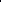 załącznik nr 6REGULAMIN WYCIECZEKSzkoła Podstawowa nr 114 im. J. Cierniaka w WarszawieProcedura postępowania w przypadku zaginięcia uczestnikaProcedura uruchomiana jest w momencie zauważenia braku uczestnika grupy.1. Działania kierownika wycieczki: Niezwłocznie zebrać następujące informacje:Gdzie, z kim i przez kogo był ostatnio widziany?Czy ma ze sobą telefon?Imię i nazwisko, wiek.Rysopis z cechami charakterystycznymi (+ jak był ubrany?).Stan zdrowia.Powiadomienie rodziców /opiekunów prawnych o zdarzeniu i o podjętych działaniach, zebranie dodatkowych informacji o dziecku.Powiadomienie i przekazanie kompletu informacji dyrektorowi lub wicedyrektorowi  szkoły.Zawiadomienie policji i straży miejskiej oraz  GOPR (w przypadku zaginięcia na szlaku górskim).Zabezpieczenie rzeczy dziecka.Zapewnienie bezpieczeństwa pozostałej grupie dzieci i w miarę możliwości przeszukanie najbliższego otoczenia.W przypadku odnalezienia dziecka niezwłoczne poinformowanie dyrektora lub wicedyrektora szkoły. 2. Działania dyrektora:Działania o charakterze informacyjnym:- uzyskanie informacji dotyczących zdarzenia, - wspieranie działań kierownika wycieczki.Sprawdzenie miejsc, do których dziecko mogło się udać.Podjęcie decyzji o konieczności zapewnienia dodatkowej opieki grupie pozostającej w miejscu stwierdzenia zaginięcia jednego z uczestników.Koordynowanie działań kierownika wycieczki, rodziców/opiekunów prawnych 
 oraz pozostawanie do dyspozycji służb.W przypadku odnalezienia dziecka niezwłoczne poinformowanie wszystkich osób biorących udział w akcji poszukiwawczej. Data, godzina wyjazdu oraz powrotuDługość trasy(w kilometrach)Miejscowość docelowa i trasa powrotnaSzczegółowy program wycieczki od wyjazdu do powrotuAdres miejsca noclegowego i żywieniowego raz przystanki i miejsca żywieniaL.p.Nazwisko i imię uczestnikaNr telefonu do rodzica/opiekuna prawnegoData i godz. wyjazduIlość kmMiejscowośćProgramAdres punktunoclegowegoi żywieniowego